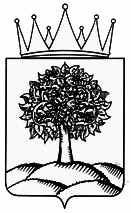 УПРАВЛЕНИЕ  ФИНАНСОВ  ЛИПЕЦКОЙ ОБЛАСТИП Р И К А Зг. Липецк19.03.2024 года                                                                                                         № 80О  внесении  изменений  в  приказуправления  финансов  Липецкойобласти  от  25  января  2024  года  № 20«Об  утверждении  перечнеймуниципальных  образованийЛипецкой  области  в  соответствиис  положениями  статьи  136Бюджетного  кодекса  РоссийскойФедерации  на  2025  год»В  целях  приведения  в  соответствие  с  Федеральным  законом  от  26  февраля  2024  года  № 36-ФЗ  «О  внесении  изменений  в  статью  136  Бюджетного  кодекса  Российской  Федерации»  приказываю:Внести  в  приказ  управления  финансов  Липецкой  области  от  25  января  2024  года  № 20  «Об  утверждении  перечней  муниципальных  образований  Липецкой  области  в  соответствии  с  положениями  статьи  136  Бюджетного  кодекса  Российской  Федерации  на  2025  год»  следующие  изменения:В  пункте  1  приказа:1) в  подпункте  1  после  слов  «бюджетной  системы  Российской  Федерации»  дополнить  словами  «(без  учета  дотаций  местным  бюджетам,  предоставленных  в  целях  содействия  достижению  и  (или)  поощрения  достижения  наилучших  значений  показателей,  в  том  числе  показателей  социально-экономического  развития  муниципальных  образований,  и  (или)  поощрения  за  лучшие  практики  деятельности  органов  местного  самоуправления)»;2) в  подпункте  2  после  слов  «бюджетной  системы  Российской  Федерации»  дополнить  словами  «(без  учета  дотаций  местным  бюджетам,  предоставленных  в  целях  содействия  достижению  и  (или)  поощрения  достижения  наилучших  значений  показателей,  в  том  числе  показателей  социально-экономического  развития  муниципальных  образований,  и  (или)  поощрения  за  лучшие  практики  деятельности  органов  местного  самоуправления)»;3) в  подпункте  3  после  слов  «бюджетной  системы  Российской  Федерации»  дополнить  словами  «(без  учета  дотаций  местным  бюджетам,  предоставленных  в  целях  содействия  достижению  и  (или)  поощрения  достижения  наилучших  значений  показателей,  в  том  числе  показателей  социально-экономического  развития  муниципальных  образований,  и  (или)  поощрения  за  лучшие  практики  деятельности  органов  местного  самоуправления)»;4) в  подпункте  4  после  слов  «бюджетной  системы  Российской  Федерации»  дополнить  словами  «(без  учета  дотаций  местным  бюджетам,  предоставленных  в  целях  содействия  достижению  и  (или)  поощрения  достижения  наилучших  значений  показателей,  в  том  числе  показателей  социально-экономического  развития  муниципальных  образований,  и  (или)  поощрения  за  лучшие  практики  деятельности  органов  местного  самоуправления)».2. В  приложении 1  к  приказу  после  слов  «бюджетной  системы  Российской  Федерации»  дополнить  словами  «(без  учета  дотаций  местным  бюджетам,  предоставленных  в  целях  содействия  достижению  и  (или)  поощрения  достижения  наилучших  значений  показателей,  в  том  числе  показателей  социально-экономического  развития  муниципальных  образований,  и  (или)  поощрения  за  лучшие  практики  деятельности  органов  местного  самоуправления)».3. Приложение 2  к  приказу  изложить  в  следующей  редакции:Переченьмуниципальных  образований  Липецкой  области  на  2025  год,  в  бюджетах  которых  доля  дотаций  из  других  бюджетов  бюджетной  системы  Российской  Федерации  (без  учета  дотаций  местным  бюджетам,  предоставленных  в  целях  содействия  достижению  и  (или)  поощрения  достижения  наилучших  значений  показателей,  в  том  числе  показателей  социально-экономического  развития  муниципальных  образований,  и  (или)  поощрения  за  лучшие  практики  деятельности  органов  местного  самоуправления)  и  (или)  налоговых  доходов  по  дополнительным  нормативам  отчислений  в  размере,  не  превышающем  расчетного  объема  дотации  на  выравнивание  бюджетной  обеспеченности  (части  расчетного  объема  дотации),  замененной  дополнительными  нормативами  отчислений,  в  течение  двух  из  трех  последних  отчетных  финансовых  лет  составляла  от  5  до  20  процентов  доходов  местного  бюджета,  за  исключением  субвенций  и  иных  межбюджетных  трансфертов,  предоставляемых  на  осуществление  части  полномочий  по  решению  вопросов  местного  значения  в  соответствии  с  соглашениями,  заключенными  муниципальным  районом  и  поселениями».4. Приложение 3  к  приказу  изложить  в  следующей  редакции:».5. В  приложении 4  к  приказу  после слов  «бюджетной  системы  Российской  Федерации»  дополнить  словами  «(без  учета  дотаций  местным  бюджетам,  предоставленных  в  целях  содействия  достижению  и  (или)  поощрения  достижения  наилучших  значений  показателей,  в  том  числе  показателей  социально-экономического  развития  муниципальных  образований,  и  (или)  поощрения  за  лучшие  практики  деятельности  органов  местного  самоуправления)».6.  Отделу  бюджетного  планирования  и  межбюджетных  отношений  (Разводова  Л.В.):1) довести  настоящий  приказ  до  сведения  муниципальных  образований  области;2) разместить  настоящий  приказ  на  официальном  сайте  Правительства  Липецкой  области  (https://липецкаяобласть.рф/)  и  интернет - портале  бюджетной  системы  Липецкой  области  (http://www.ufin48.ru/).Заместитель  ГубернатораЛипецкой  области – начальникуправления  финансовЛипецкой  области                                                                          В.М. ЩеглеватыхВносит:Начальник  отдела  бюджетногопланирования  и  межбюджетныхотношений  управления  финансовЛипецкой  области		                         ______________       Л.В. РазводоваДата:  Согласовано:Первый  заместитель  начальникауправления  финансов  Липецкой  области                                         _______________        С.Н. ВолодинаДата:  Сотрудник  правового  управленияПравительства  Липецкой  области                 ______________     _____________Дата:  «Приложение  2к  приказу  управления  финансов  Липецкой  области«Об  утверждении  перечней  муниципальных  образований  Липецкой  области  в  соответствии  с  положениями  статьи 136  Бюджетного  кодекса  Российской  Федерации  на  2025  год»Таблица№ п/пНаименование  муниципальных  образований1. Сельское  поселение  Плехановский  сельсовет  Грязинского  муниципального  района 2. Сельское  поселение  Ярлуковский  сельсовет  Грязинского  муниципального  района 3. Городское  поселение  город  Грязи  Грязинского  муниципального  района 4. Сельское  поселение  Новоникольский  сельсовет  Данковского  муниципального  района 5. Сельское  поселение  Спешнево-Ивановский  сельсовет  Данковского  муниципального  района 6. Сельское  поселение  Требунский  сельсовет  Данковского  муниципального  района 7. Городское  поселение  город Данков  Данковского  муниципального  района 8. Сельское  поселение  Добринский  сельсовет  Добринского  муниципального  района 9. Добровский  муниципальный  округ 10. Сельское  поселение  Долгоруковский  сельсовет  Долгоруковского  муниципального  района 11. Сельское  поселение  Меньшеколодезский  сельсовет  Долгоруковского  муниципального  района 12. Сельское  поселение  Архангельский  сельсовет  Елецкого  муниципального  района 13. Сельское  поселение  Большеизвальский  сельсовет  Елецкого  муниципального  района 14. Сельское  поселение  Нижневоргольский  сельсовет  Елецкого  муниципального  района 15. Сельское  поселение  Пищулинский  сельсовет  Елецкого  муниципального  района 16. Сельское  поселение  Болховской  сельсовет  Задонского  муниципального  района 17. Сельское  поселение  Александровский  сельсовет  Краснинского  муниципального  района 18. Сельское поселение Большепоповский  сельсовет  Лебедянского  муниципального  района 19. Сельское поселение Троекуровский  сельсовет  Лебедянского  муниципального  района 20. Сельское поселение Лев-Толстовский сельсовет Лев-Толстовского муниципального района 21. Липецкий  муниципальный  округ 22. Городское  поселение  город Усмань  Усманского  муниципального  района 23. Сельское  поселение  Конь-Колодезский  сельсовет  Хлевенского  муниципального  района «Приложение  3«Приложение  3«Приложение  3к  приказу  управления  финансов  Липецкой  областик  приказу  управления  финансов  Липецкой  областик  приказу  управления  финансов  Липецкой  области«Об  утверждении  перечней  муниципальных  образований  «Об  утверждении  перечней  муниципальных  образований  «Об  утверждении  перечней  муниципальных  образований  Липецкой  области  в  соответствии  с  положениями  статьи Липецкой  области  в  соответствии  с  положениями  статьи Липецкой  области  в  соответствии  с  положениями  статьи 136  Бюджетного  кодекса  Российской  Федерации  на  2025  год»136  Бюджетного  кодекса  Российской  Федерации  на  2025  год»136  Бюджетного  кодекса  Российской  Федерации  на  2025  год»Переченьмуниципальных  образований  Липецкой  области  на  2025  год,  в  бюджетах  которых  доля  дотаций  из  других  бюджетов  бюджетной  системы  Российской  Федерации  (без  учета  дотаций  местным  бюджетам,  предоставленных  в  целях  содействия  достижению  и  (или)  поощрения  достижения  наилучших  значений  показателей,  в  том  числе  показателей  социально-экономического  развития  муниципальных  образований,  и  (или)  поощрения  за  лучшие  практики  деятельности  органов  местного  самоуправления)  и  (или)  налоговых  доходов  по  дополнительным  нормативам  отчислений  в  размере,  не  превышающем  расчетного  объема  дотации  на  выравнивание  бюджетной  обеспеченности  (части  расчетного  объема  дотации),  замененной  дополнительными  нормативами  отчислений,  в  течение  двух  из  трех  последних  отчетных  финансовых  лет  составляла  от  20  до  50  процентов  доходов  местного  бюджета,  за  исключением  субвенций  и  иных  межбюджетных  трансфертов,  предоставляемых  на  осуществление  части  полномочий  по  решению  вопросов  местного  значения  в  соответствии  с  соглашениями,  заключенными  муниципальным  районом  и  поселениямиПереченьмуниципальных  образований  Липецкой  области  на  2025  год,  в  бюджетах  которых  доля  дотаций  из  других  бюджетов  бюджетной  системы  Российской  Федерации  (без  учета  дотаций  местным  бюджетам,  предоставленных  в  целях  содействия  достижению  и  (или)  поощрения  достижения  наилучших  значений  показателей,  в  том  числе  показателей  социально-экономического  развития  муниципальных  образований,  и  (или)  поощрения  за  лучшие  практики  деятельности  органов  местного  самоуправления)  и  (или)  налоговых  доходов  по  дополнительным  нормативам  отчислений  в  размере,  не  превышающем  расчетного  объема  дотации  на  выравнивание  бюджетной  обеспеченности  (части  расчетного  объема  дотации),  замененной  дополнительными  нормативами  отчислений,  в  течение  двух  из  трех  последних  отчетных  финансовых  лет  составляла  от  20  до  50  процентов  доходов  местного  бюджета,  за  исключением  субвенций  и  иных  межбюджетных  трансфертов,  предоставляемых  на  осуществление  части  полномочий  по  решению  вопросов  местного  значения  в  соответствии  с  соглашениями,  заключенными  муниципальным  районом  и  поселениямиПереченьмуниципальных  образований  Липецкой  области  на  2025  год,  в  бюджетах  которых  доля  дотаций  из  других  бюджетов  бюджетной  системы  Российской  Федерации  (без  учета  дотаций  местным  бюджетам,  предоставленных  в  целях  содействия  достижению  и  (или)  поощрения  достижения  наилучших  значений  показателей,  в  том  числе  показателей  социально-экономического  развития  муниципальных  образований,  и  (или)  поощрения  за  лучшие  практики  деятельности  органов  местного  самоуправления)  и  (или)  налоговых  доходов  по  дополнительным  нормативам  отчислений  в  размере,  не  превышающем  расчетного  объема  дотации  на  выравнивание  бюджетной  обеспеченности  (части  расчетного  объема  дотации),  замененной  дополнительными  нормативами  отчислений,  в  течение  двух  из  трех  последних  отчетных  финансовых  лет  составляла  от  20  до  50  процентов  доходов  местного  бюджета,  за  исключением  субвенций  и  иных  межбюджетных  трансфертов,  предоставляемых  на  осуществление  части  полномочий  по  решению  вопросов  местного  значения  в  соответствии  с  соглашениями,  заключенными  муниципальным  районом  и  поселениямиПереченьмуниципальных  образований  Липецкой  области  на  2025  год,  в  бюджетах  которых  доля  дотаций  из  других  бюджетов  бюджетной  системы  Российской  Федерации  (без  учета  дотаций  местным  бюджетам,  предоставленных  в  целях  содействия  достижению  и  (или)  поощрения  достижения  наилучших  значений  показателей,  в  том  числе  показателей  социально-экономического  развития  муниципальных  образований,  и  (или)  поощрения  за  лучшие  практики  деятельности  органов  местного  самоуправления)  и  (или)  налоговых  доходов  по  дополнительным  нормативам  отчислений  в  размере,  не  превышающем  расчетного  объема  дотации  на  выравнивание  бюджетной  обеспеченности  (части  расчетного  объема  дотации),  замененной  дополнительными  нормативами  отчислений,  в  течение  двух  из  трех  последних  отчетных  финансовых  лет  составляла  от  20  до  50  процентов  доходов  местного  бюджета,  за  исключением  субвенций  и  иных  межбюджетных  трансфертов,  предоставляемых  на  осуществление  части  полномочий  по  решению  вопросов  местного  значения  в  соответствии  с  соглашениями,  заключенными  муниципальным  районом  и  поселениямиТаблицаТаблица№ п/пНаименование  муниципальных  образованийНаименование  муниципальных  образований1. Воловский  муниципальный  округ  Воловский  муниципальный  округ 2. Грязинский  муниципальный  район  Грязинский  муниципальный  район 3. Сельское  поселение  Большесамовецкий  сельсовет  Грязинского  муниципального  района  Сельское  поселение  Большесамовецкий  сельсовет  Грязинского  муниципального  района 4. Сельское  поселение  Бутырский  сельсовет  Грязинского  муниципального  района  Сельское  поселение  Бутырский  сельсовет  Грязинского  муниципального  района 5. Сельское  поселение  Двуреченский  сельсовет  Грязинского  муниципального  района  Сельское  поселение  Двуреченский  сельсовет  Грязинского  муниципального  района 6. Сельское  поселение  Кузовский  сельсовет  Грязинского  муниципального  района  Сельское  поселение  Кузовский  сельсовет  Грязинского  муниципального  района 7. Сельское  поселение  Сошкинский  сельсовет  Грязинского  муниципального  района  Сельское  поселение  Сошкинский  сельсовет  Грязинского  муниципального  района 8. Сельское  поселение  Фащевский  сельсовет  Грязинского  муниципального  района  Сельское  поселение  Фащевский  сельсовет  Грязинского  муниципального  района 9. Данковский  муниципальный  район  Данковский  муниципальный  район 10. Сельское  поселение  Баловневский  сельсовет  Данковского  муниципального  района  Сельское  поселение  Баловневский  сельсовет  Данковского  муниципального  района 11. Сельское  поселение  Березовский  сельсовет  Данковского  муниципального  района  Сельское  поселение  Березовский  сельсовет  Данковского  муниципального  района 12. Сельское  поселение  Бигильдинский  сельсовет  Данковского  муниципального  района  Сельское  поселение  Бигильдинский  сельсовет  Данковского  муниципального  района 13. Сельское  поселение  Малинковский  сельсовет  Данковского  муниципального  района  Сельское  поселение  Малинковский  сельсовет  Данковского  муниципального  района 14. Сельское  поселение  Перехвальский  сельсовет  Данковского  муниципального  района  Сельское  поселение  Перехвальский  сельсовет  Данковского  муниципального  района 15. Сельское  поселение  Полибинский  сельсовет  Данковского  муниципального  района  Сельское  поселение  Полибинский  сельсовет  Данковского  муниципального  района 16. Сельское  поселение  Ягодновский  сельсовет  Данковского  муниципального  района  Сельское  поселение  Ягодновский  сельсовет  Данковского  муниципального  района 17. Добринский  муниципальный  район  Добринский  муниципальный  район 18. Сельское  поселение  Березнеговатский  сельсовет  Добринского  муниципального  района  Сельское  поселение  Березнеговатский  сельсовет  Добринского  муниципального  района 19. Сельское  поселение  Богородицкий  сельсовет  Добринского  муниципального  района  Сельское  поселение  Богородицкий  сельсовет  Добринского  муниципального  района 20. Сельское  поселение  Верхнематренский  сельсовет  Добринского  муниципального  района  Сельское  поселение  Верхнематренский  сельсовет  Добринского  муниципального  района 21. Сельское  поселение  Демшинский  сельсовет  Добринского  муниципального  района  Сельское  поселение  Демшинский  сельсовет  Добринского  муниципального  района 22. Сельское  поселение  Дубовской  сельсовет  Добринского  муниципального  района  Сельское  поселение  Дубовской  сельсовет  Добринского  муниципального  района 23. Сельское  поселение  Каверинский  сельсовет  Добринского  муниципального  района  Сельское  поселение  Каверинский  сельсовет  Добринского  муниципального  района 24. Сельское  поселение  Нижнематренский  сельсовет  Добринского  муниципального  района  Сельское  поселение  Нижнематренский  сельсовет  Добринского  муниципального  района 25. Сельское  поселение  Новочеркутинский  сельсовет  Добринского  муниципального  района  Сельское  поселение  Новочеркутинский  сельсовет  Добринского  муниципального  района 26. Сельское  поселение  Пушкинский  сельсовет  Добринского  муниципального  района  Сельское  поселение  Пушкинский  сельсовет  Добринского  муниципального  района 27. Сельское  поселение  Среднематренский  сельсовет  Добринского  муниципального  района  Сельское  поселение  Среднематренский  сельсовет  Добринского  муниципального  района 28. Сельское  поселение  Талицкий  сельсовет  Добринского  муниципального  района  Сельское  поселение  Талицкий  сельсовет  Добринского  муниципального  района 29. Сельское  поселение  Тихвинский  сельсовет  Добринского  муниципального  района  Сельское  поселение  Тихвинский  сельсовет  Добринского  муниципального  района 30. Долгоруковский  муниципальный  район  Долгоруковский  муниципальный  район 31. Сельское  поселение  Верхнеломовецкий  сельсовет  Долгоруковского  муниципального  района  Сельское  поселение  Верхнеломовецкий  сельсовет  Долгоруковского  муниципального  района 32. Сельское  поселение  Грызловский  сельсовет  Долгоруковского  муниципального  района  Сельское  поселение  Грызловский  сельсовет  Долгоруковского  муниципального  района 33. Сельское  поселение  Дубовецкий  сельсовет  Долгоруковского  муниципального  района  Сельское  поселение  Дубовецкий  сельсовет  Долгоруковского  муниципального  района 34. Сельское  поселение  Жерновский  сельсовет  Долгоруковского  муниципального  района  Сельское  поселение  Жерновский  сельсовет  Долгоруковского  муниципального  района 35. Сельское  поселение  Стегаловский  сельсовет  Долгоруковского  муниципального  района  Сельское  поселение  Стегаловский  сельсовет  Долгоруковского  муниципального  района 36. Елецкий  муниципальный  район  Елецкий  муниципальный  район 37. Сельское  поселение  Волчанский  сельсовет  Елецкого  муниципального  района  Сельское  поселение  Волчанский  сельсовет  Елецкого  муниципального  района 38. Сельское  поселение  Воронецкий  сельсовет  Елецкого  муниципального  района  Сельское  поселение  Воронецкий  сельсовет  Елецкого  муниципального  района 39. Сельское  поселение  Голиковский  сельсовет  Елецкого  муниципального  района  Сельское  поселение  Голиковский  сельсовет  Елецкого  муниципального  района 40. Сельское  поселение  Елецкий  сельсовет  Елецкого  муниципального  района  Сельское  поселение  Елецкий  сельсовет  Елецкого  муниципального  района 41. Сельское  поселение  Казацкий  сельсовет  Елецкого  муниципального  района  Сельское  поселение  Казацкий  сельсовет  Елецкого  муниципального  района 42. Сельское  поселение  Колосовский  сельсовет  Елецкого  муниципального  района  Сельское  поселение  Колосовский  сельсовет  Елецкого  муниципального  района 43. Сельское  поселение  Лавский  сельсовет  Елецкого  муниципального  района  Сельское  поселение  Лавский  сельсовет  Елецкого  муниципального  района 44. Сельское  поселение  Федоровский  сельсовет  Елецкого  муниципального  района  Сельское  поселение  Федоровский  сельсовет  Елецкого  муниципального  района 45. Задонский  муниципальный  район  Задонский  муниципальный  район 46. Сельское  поселение  Верхнеказаченский  сельсовет  Задонского  муниципального  района  Сельское  поселение  Верхнеказаченский  сельсовет  Задонского  муниципального  района 47. Сельское  поселение  Верхнестуденецкий  сельсовет  Задонского  муниципального  района  Сельское  поселение  Верхнестуденецкий  сельсовет  Задонского  муниципального  района 48. Сельское  поселение  Донской  сельсовет  Задонского  муниципального  района  Сельское  поселение  Донской  сельсовет  Задонского  муниципального  района 49. Сельское  поселение  Каменский  сельсовет  Задонского  муниципального  района  Сельское  поселение  Каменский  сельсовет  Задонского  муниципального  района 50. Сельское  поселение  Камышевский  сельсовет  Задонского  муниципального  района  Сельское  поселение  Камышевский  сельсовет  Задонского  муниципального  района 51. Сельское  поселение  Кашарский  сельсовет  Задонского  муниципального  района  Сельское  поселение  Кашарский  сельсовет  Задонского  муниципального  района 52. Сельское  поселение  Скорняковский  сельсовет  Задонского  муниципального  района  Сельское  поселение  Скорняковский  сельсовет  Задонского  муниципального  района 53. Сельское  поселение  Тимирязевский  сельсовет  Задонского  муниципального  района  Сельское  поселение  Тимирязевский  сельсовет  Задонского  муниципального  района 54. Городское  поселение  город  Задонск  Задонского  муниципального  района Городское  поселение  город  Задонск  Задонского  муниципального  района55. Измалковский  муниципальный  округ  Измалковский  муниципальный  округ 56. Краснинский  муниципальный  район  Краснинский  муниципальный  район 57. Сельское  поселение  Дрезгаловский  сельсовет  Краснинского  муниципального  района  Сельское  поселение  Дрезгаловский  сельсовет  Краснинского  муниципального  района 58. Сельское  поселение  Сотниковский  сельсовет  Краснинского  муниципального  района  Сельское  поселение  Сотниковский  сельсовет  Краснинского  муниципального  района 59. Сельское  поселение  Суходольский  сельсовет  Краснинского  муниципального  района  Сельское  поселение  Суходольский  сельсовет  Краснинского  муниципального  района 60. Сельское  поселение  Яблоновский  сельсовет  Краснинского  муниципального  района  Сельское  поселение  Яблоновский  сельсовет  Краснинского  муниципального  района 61. Лебедянский  муниципальный  район  Лебедянский  муниципальный  район 62. Сельское поселение  Агрономовский  сельсовет  Лебедянского  муниципального  района  Сельское поселение  Агрономовский  сельсовет  Лебедянского  муниципального  района 63. Сельское поселение Большеизбищенский сельсовет  Лебедянского  муниципального  района  Сельское поселение Большеизбищенский сельсовет  Лебедянского  муниципального  района 64. Сельское поселение Куйманский  сельсовет  Лебедянского  муниципального  района  Сельское поселение Куйманский  сельсовет  Лебедянского  муниципального  района 65. Сельское поселение Кузнецкий  сельсовет  Лебедянского  муниципального  района  Сельское поселение Кузнецкий  сельсовет  Лебедянского  муниципального  района 66. Сельское поселение Покрово-Казацкий сельсовет  Лебедянского  муниципального  района  Сельское поселение Покрово-Казацкий сельсовет  Лебедянского  муниципального  района 67. Сельское поселение Слободской сельсовет  Лебедянского  муниципального  района  Сельское поселение Слободской сельсовет  Лебедянского  муниципального  района 68. Городское  поселение  город Лебедянь  Лебедянского  муниципального  района  Городское  поселение  город Лебедянь  Лебедянского  муниципального  района 69. Лев-Толстовский  муниципальный  район  Лев-Толстовский  муниципальный  район 70. Сельское поселение Гагаринский сельсовет Лев-Толстовского муниципального района  Сельское поселение Гагаринский сельсовет Лев-Толстовского муниципального района 71. Сельское поселение Новочемодановский сельсовет Лев-Толстовского муниципального района  Сельское поселение Новочемодановский сельсовет Лев-Толстовского муниципального района 72. Сельское поселение Октябрьский сельсовет Лев-Толстовского муниципального района  Сельское поселение Октябрьский сельсовет Лев-Толстовского муниципального района 73. Сельское поселение Первомайский сельсовет Лев-Толстовского муниципального района  Сельское поселение Первомайский сельсовет Лев-Толстовского муниципального района 74. Сельское поселение Топовский сельсовет Лев-Толстовского муниципального района  Сельское поселение Топовский сельсовет Лев-Толстовского муниципального района 75. Становлянский  муниципальный  округ  Становлянский  муниципальный  округ 76. Тербунский  муниципальный  район  Тербунский  муниципальный  район 77. Сельское поселение Вислополянский  сельсовет  Тербунского  муниципального  района  Сельское поселение Вислополянский  сельсовет  Тербунского  муниципального  района 78. Сельское поселение Казинский сельсовет  Тербунского  муниципального  района  Сельское поселение Казинский сельсовет  Тербунского  муниципального  района 79. Сельское поселение Кургано-Головинский  сельсовет  Тербунского  муниципального  района  Сельское поселение Кургано-Головинский  сельсовет  Тербунского  муниципального  района 80. Сельское поселение Покровский  сельсовет  Тербунского  муниципального  района  Сельское поселение Покровский  сельсовет  Тербунского  муниципального  района 81. Усманский  муниципальный  район  Усманский  муниципальный  район 82. Сельское поселение Бреславский  сельсовет  Усманского  муниципального  района  Сельское поселение Бреславский  сельсовет  Усманского  муниципального  района 83. Сельское поселение Девицкий  сельсовет  Усманского  муниципального  района  Сельское поселение Девицкий  сельсовет  Усманского  муниципального  района 84. Сельское поселение Завальновский  сельсовет  Усманского  муниципального  района  Сельское поселение Завальновский  сельсовет  Усманского  муниципального  района 85. Сельское поселение Излегощенский  сельсовет  Усманского  муниципального  района  Сельское поселение Излегощенский  сельсовет  Усманского  муниципального  района 86. Сельское поселение Кривский  сельсовет  Усманского  муниципального  района  Сельское поселение Кривский  сельсовет  Усманского  муниципального  района 87. Сельское поселение Крутче-Байгорский  сельсовет  Усманского  муниципального  района  Сельское поселение Крутче-Байгорский  сельсовет  Усманского  муниципального  района 88. Сельское поселение Куликовский  сельсовет  Усманского  муниципального  района  Сельское поселение Куликовский  сельсовет  Усманского  муниципального  района 89. Сельское поселение Никольский  сельсовет  Усманского  муниципального  района  Сельское поселение Никольский  сельсовет  Усманского  муниципального  района 90. Сельское поселение Октябрьский  сельсовет  Усманского  муниципального  района  Сельское поселение Октябрьский  сельсовет  Усманского  муниципального  района 91. Сельское поселение Пластинский  сельсовет  Усманского  муниципального  района  Сельское поселение Пластинский  сельсовет  Усманского  муниципального  района 92. Сельское поселение Пригородный  сельсовет  Усманского  муниципального  района  Сельское поселение Пригородный  сельсовет  Усманского  муниципального  района 93. Сельское поселение Сторожевской  сельсовет  Усманского  муниципального  района  Сельское поселение Сторожевской  сельсовет  Усманского  муниципального  района 94. Сельское поселение Студенский  сельсовет  Усманского  муниципального  района  Сельское поселение Студенский  сельсовет  Усманского  муниципального  района 95. Хлевенский  муниципальный  район  Хлевенский  муниципальный  район 96. Сельское  поселение  Дмитряшевский  сельсовет  Хлевенского  муниципального  района  Сельское  поселение  Дмитряшевский  сельсовет  Хлевенского  муниципального  района 97. Сельское  поселение  Елец-Маланинский  сельсовет  Хлевенского  муниципального  района  Сельское  поселение  Елец-Маланинский  сельсовет  Хлевенского  муниципального  района 98. Сельское  поселение  Ново-Дубовский  сельсовет  Хлевенского  муниципального  района  Сельское  поселение  Ново-Дубовский  сельсовет  Хлевенского  муниципального  района 99. Сельское  поселение  Отскоченский  сельсовет  Хлевенского  муниципального  района  Сельское  поселение  Отскоченский  сельсовет  Хлевенского  муниципального  района 100. Сельское  поселение  Фомино-Негачевский  сельсовет  Хлевенского  муниципального  района  Сельское  поселение  Фомино-Негачевский  сельсовет  Хлевенского  муниципального  района 101. Чаплыгинский  муниципальный  район  Чаплыгинский  муниципальный  район 102. Сельское  поселение  Ведновский  сельсовет  Чаплыгинского  муниципального  района  Сельское  поселение  Ведновский  сельсовет  Чаплыгинского  муниципального  района 103. Сельское  поселение  Зенкинский  сельсовет  Чаплыгинского  муниципального  района  Сельское  поселение  Зенкинский  сельсовет  Чаплыгинского  муниципального  района 104. Сельское  поселение  Истобенский  сельсовет  Чаплыгинского  муниципального  района  Сельское  поселение  Истобенский  сельсовет  Чаплыгинского  муниципального  района 105. Сельское  поселение  Колыбельский  сельсовет  Чаплыгинского  муниципального  района  Сельское  поселение  Колыбельский  сельсовет  Чаплыгинского  муниципального  района 106. Сельское  поселение  Кривополянский  сельсовет  Чаплыгинского  муниципального  района  Сельское  поселение  Кривополянский  сельсовет  Чаплыгинского  муниципального  района 107. Сельское  поселение  Люблинский  сельсовет  Чаплыгинского  муниципального  района  Сельское  поселение  Люблинский  сельсовет  Чаплыгинского  муниципального  района 108. Сельское  поселение  Пиковский  сельсовет  Чаплыгинского  муниципального  района  Сельское  поселение  Пиковский  сельсовет  Чаплыгинского  муниципального  района 109. Сельское  поселение  Шишкинский  сельсовет  Чаплыгинского  муниципального  района  Сельское  поселение  Шишкинский  сельсовет  Чаплыгинского  муниципального  района 110. Городской  округ  город  Елец  Городской  округ  город  Елец 111. Городской  округ  город  Липецк  Городской  округ  город  Липецк 